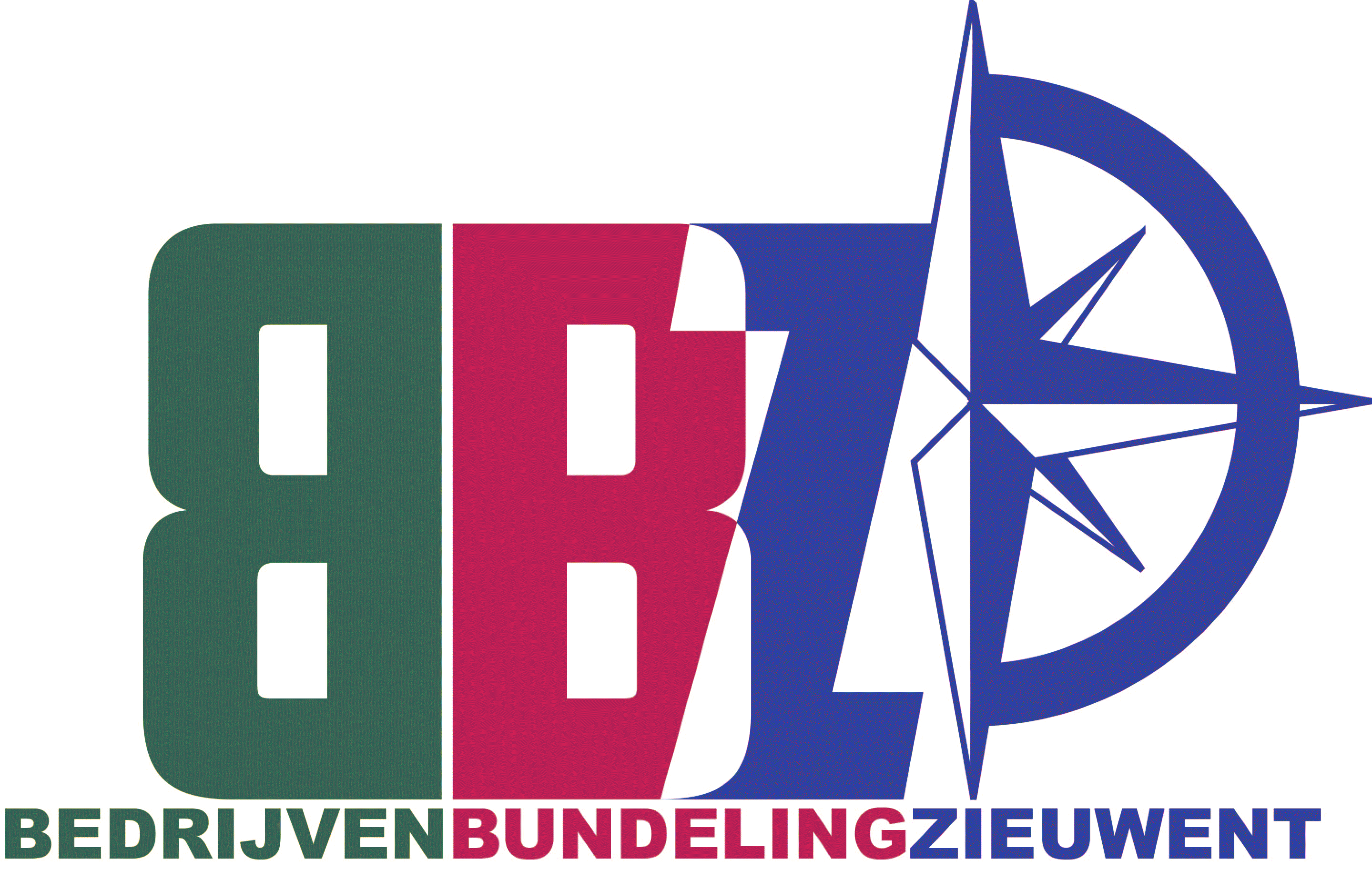 AANVRAAGFORMULIER BIJDRAGE BEDRIJVENBUNDELING ZIEUWENTNaam Vereniging/Stichting		:	Correspondentieadres			:Contactpersoon				:Emailadres				:Telefoonnummer contactpersoon	:IBAN-nummer en tenaamstelling rek.	: 				:Gevraagd sponsorbedrag		: Omschrijving activiteit:Begroting, eventuele offertes en overige stukken als aparte bijlage toevoegen			              Graag ontvangen wij na afloop van de activiteit een nacalculatieWe gaan ervan uit dat de bestedingen voor deze aanvraag maximaal gedaan worden bij de deelnemers van de stichting Bedrijvenbundeling ZieuwentU dient sponsorbundeling voor en tijdens de activiteit te benoemen in uw reclame uitingenDe bedrijvenbundeling Zieuwent vergadert in principe de eerste maandag van elke maand. Dit formulier inclusief bijlages voor de laatste dag van de maand en voorafgaand aan de activiteit mailen naar: info@bedrijvenbundelingzieuwent.nl